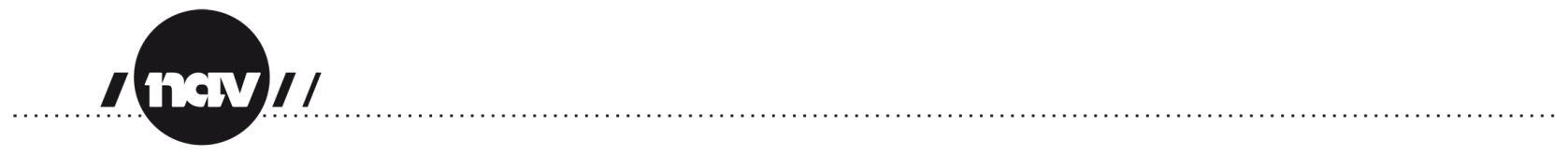 // PRESSEMELDINGFRA NAV Lier23. desember 2016Stabil lav ledighet i Lier
I Lier var det registrert 249 helt ledige personer, en nedgang på 7 prosent sammenlignet med desember i fjor. Ledigheten i Lier var på 1,9 prosent, i Buskerud var den på 2,6 prosent av arbeidsstyrken. Ledigheten for hele Norge gikk ned 3 prosent sammenlignet med samme tidspunkt året før, og var nå på 2,8 prosent av arbeidsstyrken. Det var 165 helt ledige menn i desember, en nedgang på 2 personer (- 1,2 prosent) fra året før. For kvinner var antall helt ledige 84, en nedgang på 17 personer (- 16,8 prosent). Det var en nedgang i ledigheten blant alle aldersgrupper under 40 år denne måneden, sammenlignet med samme tid i fjor. I aldersgruppen 16-24 år var det en nedgang på 25 personer fra året før.Vi ser en fortsatt en stabil lav ledighet i kommunen ved årets utgang. Det er spesielt gledelig med lav ledighet blant ungdom sier NAV Leder i Lier, Jan Kåre Melsæther. Den største nedgangen i ledigheten var innen kontorarbeid og akademiske yrker. Dette er en nedgang på henholdsvis 40,9 og 37,5 prosent fra året før. Vi så også en nedgang i ledigheten innen området ufaglært/ingen yrkesbakgrunn oppgitt på 56,3 prosent, hvor det var 7 helt ledige.
Antall helt ledige innen ingeniør- og ikt-fag var 29 personer, en økning på kun 3,6 prosent i forhold til samme tidspunkt året før.Nøkkeltall Buskerud Det var 3 750 registrerte arbeidsledige i Buskerud. Det utgjør 2,6 prosent av arbeidsstyrken og en nedgang på 6 prosent sett i forhold til desember i fjor. Det var en nedgang på7 prosent for menn og 5 prosent for kvinner, med henholdsvis en nedgang på 153 personer for menn og en nedgang på 79 personer for kvinner. Antall arbeidssøkere på tiltak utgjorde 1 121 personer. Det var 287 flere enn på samme tid i fjor. NAV i Buskerud registrerte 319 nye ledige stillinger i desember (frem til 12.12.16). Antall helt ledige i aldersgruppen 16-24 år var 434. Prosentvis høyest ledighet var det i aldersgruppen 25-29 år, med 552 helt ledige (4,0 prosent).Flere tall på www.nav.noKontakt:NAV-Leder , Jan Kåre Melsæther  // mobil 908 63 338Kommunikasjonsrådgiver, Laila Kjeldsen // mobil 900 89 079*Data hentet ut fra forskjellig tidspunkt. Arbeidsledige og arbeidssøkere på tiltak etter kommune - DESEMBER 2016Arbeidsledige og arbeidssøkere på tiltak etter kommune - DESEMBER 2016Arbeidsledige og arbeidssøkere på tiltak etter kommune - DESEMBER 2016Arbeidsledige og arbeidssøkere på tiltak etter kommune - DESEMBER 2016Arbeidsledige og arbeidssøkere på tiltak etter kommune - DESEMBER 2016Arbeidsledige og arbeidssøkere på tiltak etter kommune - DESEMBER 2016Arbeidsledige og arbeidssøkere på tiltak etter kommune - DESEMBER 2016Arbeidsledige og arbeidssøkere på tiltak etter kommune - DESEMBER 2016ARBEIDSLEDIGE ARBEIDSLEDIGE       ARBEIDSSØKERE PÅ TILTAK      ARBEIDSSØKERE PÅ TILTAK      ARBEIDSSØKERE PÅ TILTAK      ARBEIDSSØKERE PÅ TILTAKKOMMUNEAntall% av arb.styrkenEndr.fra mnd.førEndr.fra året førAntall% av arb.styrkenEndr.fra mnd.førEndr.fra året førDrammen1 2103,523-273230,9-3175Kongsberg3662,6-8481310,9-256Ringerike3932,58-1061140,75-3Hole661,8-9-1090,31-8Flå71,30-1830,5-10Nes201,12-180,404Gol230,931110,4-18Hemsedal201,5-1840,3-20Ål140,5-8-1690,445Hol271,1-3-940,201Sigdal241,3-2-360,311Krødsherad201,6-3-330,20-1Modum1822,67-18510,7-6-14Øvre Eiker2843,08-2710,7-321Nedre Eiker4013,1-12-401371,12357Lier265*1,97-4770,6-113Røyken2672,3140940,8-458Hurum 1142,47-34521,1-1123Flesberg292,0131580,6-23Rollag71,03430,40-1Nore og Uvdal110,8-1-1730,20-1BUSKERUD3 7502,648-2321 1210,8-40287LANDET785562,8399-2290199500,7-3813854Endr des 16 - des 15Endr des 16 - des 15Endr nov 16 til des 16Endr nov 16 til des 16nov.16des.16des.15Antall%Antall    %Helt ledige248249*268-19-7,1 %10,4 %Kvinner8284101-17-16,8 %22,4 %Menn166165167-2-1,2 %-1-0,6 %248 249268-100,0 %119 år og under6310-7-70,0 %-3-50,0 %20 - 24 år201634-18-52,9 %-4-20,0 %25 - 29 år282936-7-19,4 %13,6 %30 - 39 år697174-3-4,1 %22,9 %40 - 49 år59636123,3 %46,8 %50 - 59 år5152411126,8 %12,0 %60 år og over151512325,0 %00,0 %248 249268-100,0 %Under 4 uker ledig746883-15-18,1 %-6-8,1 %4 - 7 uker ledig393757-20-35,1 %-2-5,1 %8-12 uker ledig19323113,2 %1368,4 %13-25 uker ledig53474349,3 %-6-11,3 %26-39 uker ledig2731181372,2 %414,8 %40-52 uker ledig181617-1-5,9 %-2-11,1 %53-80 uker ledig10913-4-30,8 %-1-10,0 %81 uker og mer896350,0 %112,5 %248 249268-100,0 %-248Ledere6633100,0 %00,0 %Ingeniør og ikt-fag30292813,6 %-1-3,3 %Undervisning8844100,0 %00,0 %Akademiske yrker458-3-37,5 %125,0 %Helse, pleie og omsorg161718-1-5,6 %16,3 %Barne- og ungdomsarb131213-1-7,7 %-1-7,7 %Meglere og konsulenter91012-2-16,7 %111,1 %Kontorarbeid161322-9-40,9 %-3-18,8 %Butikk og salgsarbeid333040-10-25,0 %-3-9,1 %Jordbr., skogbr og fiske111315-2-13,3 %218,2 %Bygg og anlegg293021942,9 %13,4 %Industriarbeid232425-1-4,0 %14,3 %Reiseliv og transport162024-4-16,7 %425,0 %Serviceyrker o.a.232519631,6 %28,7 %Ingen yrkesbakgr oppgitt11716-9-56,3 %-4-36,4 %248 249268-100,0 %